	U. S. WALINCOURT-SELVIGNY 		       Saison 2018/2019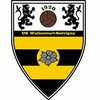 Jusqu’au 10 juillet, reposez-vous tout en entretenant une activité sportive de loisirs (vélo, tennis, natation…)mercredi 11/07	 : 	footing   2x15’ + abdos/gainages/pompesvendredi 13/07 	 :	footing   2x15’ + a/g/pdimanche 15/07 	 :	footing   2x20’ + a/g/pmardi 17/07 	 :	footing   30’	    + a/g/pjeudi 19/07 		 :	footing   35’     + a/g/psamedi 21/07	 :	footing   40’     + a/g/plundi 23/07 		 :	fartleck  30’     + a/g/pmercredi 25/07	 :	fartleck  30’     + a/g/pvendredi 27/07	 :	fartleck  30’     + a/g/p* fartleck = 12 minutes en course normale puis 30 secondes un ton au dessus toutes les 2 minutes.Buvez beaucoup d’eau (1,5L/jour mini) ;Utilisez de bonnes baskets ;Consacrer au moins 10 mn par séance aux abdos/gainages/pompes ;Etirez-vous à chaque fin de séance (20 à 30 secondes par bloc musculaire).La reprise collective est fixée au Mercredi 1 août 2018 au Stade Bois du Gard à 18h30Rdv 18h30 aux vestiaires, début des entrainements à 19h                  (Pensez à prendre votre bouteille d’eau)semaine 1 :		mercredi 01/08   	: entraînementjeudi 02/08	       	: entraînementvendredi 03/08   	: entraînementdimanche 05/08 	: Sortie sportive Belgique                              	                        		(descente de la Lesse)semaine 2 :		mardi 07/08         	: entraînementmercredi 08/08   	: match/FC PROVILLEvendredi 10/08    	: entraînementsemaine 3 :		lundi 13/08 	       	: entraînementmardi 14/08	 	: match/FC ST ROCHjeudi 16/08		: entraînementvendredi 17/08 	: entraînementsamedi 18/08	: match/ACRS PORTUGAIS CAMBRAIsemaine 4 :		lundi 20/08 		: entraînementmercredi 22/08	: match groupe 1/AC CAMBRAI 2jeudi 23/08 	: match groupe 2/FC PROVILLE 2vendredi 24/08 	: entraînementdimanche 26/08 	: Coupe de France (1er Tour)semaine 5 :		lundi 27/08 		: entraînementmercredi 29/08	: match groupe 1/AC CAMBRAI 2vendredi 31/08 	: entraînementdimanche 02/09	: Coupe de France (2ème Tour)En attendant de vous retrouver enthousiastes et déterminés pour prendre part aux ambitions du clubNous vous souhaitons de bonnes vacances.								B. LUCAS	06.42.42.77.70								N. LECART 	06.73.42.66.03Proposition de programme d’entretien et de REPRISE INDIVIDUELLEREPRISE COLLECTIVE, mercredi 1 août 2018